Что такое буллинг?Запугивание, унижение, травля, физический или психологический террор, направленный на то, чтобы вызвать у другого страх и подчинить его себе (И.С. Кон).Буллинг бываетФизический(удары, пинки, побои, нанесение иных телесных повреждений)Вербальный(издевательства или запугивания с помощью жестоких слов)Социальный(жертва умышленно изолируется, выгоняется или игнорируется частью учеников или всем классом, детским коллективом).Новая разновидность  школьного  буллинга -  кибербуллинг - жертва получает оскорбления на свой электронный адрес или через другие электронные устройства.Как не допустить ситуаций травли?·         Наладить контакты с учителями и одноклассниками;·         Приглашать одноклассников в гости, особенно тех кому ребенок симпатизирует;·         Повышать самооценку ребёнка; в случаях завышенной самооценки ребёнка объяснять ему, что это не надо показывать окружающим, что у любого человека есть и недостатки и достоинства; помочь ребёнку стать членом классного коллектива, а не просто ходить учиться;   Создать эмоционально-благоприятную атмосферу  в семье, вовлечение   ребенка в совместные с родителями дела (досуг, поездки, обсуждение проблем, чувств каждого из членов семьи), восстановить или завести традиции и ритуалы в  семье (говорить спокойной ночи перед сном, поцеловать и погладить ребенка, пожелать хорошего дня утром перед школой, отмечать дни рождения, чаще обнимайте и целуйте  и т.д. );·         Внимательно относиться к эмоциональному состоянию ребенка.Бороться нельзя страдатьЯ буду ценить не того, кто будет говорить, что все плохое пройдет, а того, кто скажет: Я рядом, мы справимся…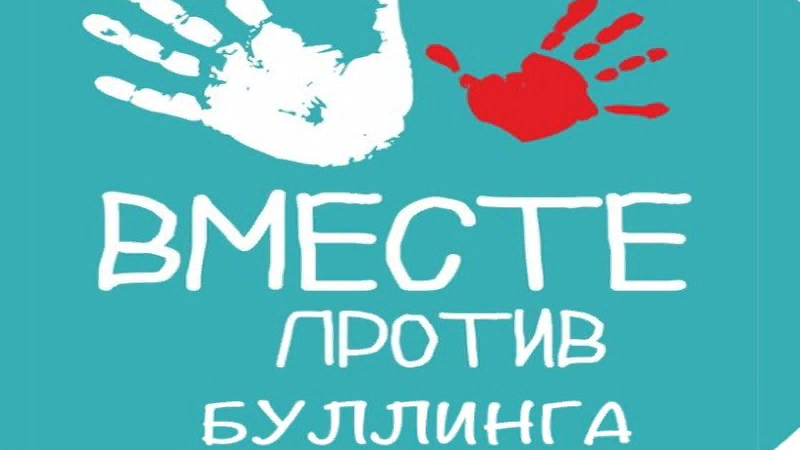 Кто может стать жертвой буллинга?Неопрятно одетые или супер одетые дети.Тихие и слабые, не умеющие за себя постоять.С необычной внешностьюОдарённые дети.Не имеющие электронных новинок дети или же имеющие самые дорогие из них, не доступные другим детям.Тревожные дети.Не уверенные в себе.Имеющие низкие показатели самоуважения.Напряженные.Пугливые.Чувствительные к мнению окружающих.Замкнутые и застенчивые дети.Не любящие себя дети.Малообщительные дети.Дети с импульсивным поведением.Склонные к частым переживаниям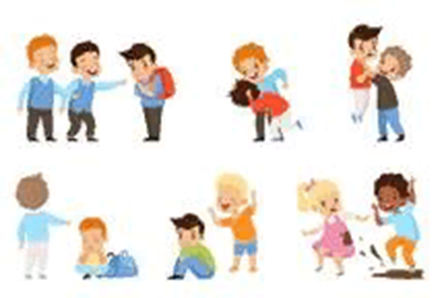 Как понять родителям, что ребёнок стал жертвой буллинга?· неохотно идёт в школу и рад любой возможности не ходить туда;·возвращается из школы подавленным;· часто плачет;· никогда не вспоминает никого из своих одноклассников;·очень мало говорит о своей школьной жизни;-одинок, его никто не приглашает в гости, на дни рождения, и он никого не хочет позвать к себе.Если ваш ребенок— обидчик·        остановить ребенка-обидчика,·         создать обстановку, в которой он пересмотрит свое поведение. Наказание не исправят плохого поведения, зато уничтожат доверие между ребенком и взрослым.·   попытаться  заменить желание ребенка причинять вред другим желанием быть добрым к другим.Что предпринять родителям в ситуации, когда ребенок подвергся буллингу?· Попытаться понять истинную причину травли.·Сообщите о ситуации классному руководителю, школьному психологу.· Сообща найти пути выхода из сложившийся ситуации;·Ни в коем случае не игнорировать случившееся с ребёнком и не пускать всё на самотёк.·Успокоить и поддержать ребенка, разговаривать в спокойном тоне.·Выражайте сочувствие без оценок и     комментариев. Дайте понять, что это всего лишь одна из проблем, для которой необходимо найти решение.Важно!строить доверительные взаимоотношения с ребенком с раннего детства.Что же такое буллинг?И кто его участники?Буллинг – психологический террор (насмешки, оскорбления), избиение, травля, повторяющаяся агрессия по отношению к определенному человеку, включающая в себя принуждение и злоупотребление.Виды буллинга:Хочешь показать свою силу-заступись!Предотвратить насилие проще, чем подавить его«Никогда не сомневайтесь, что  небольшой группе чутких и преданных своему делу людей по силам изменить мир»Маргарет Мид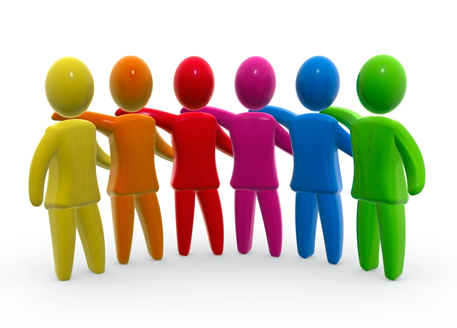 Что делать, если ты стал жертвой притеснения (буллинга)?Ø  Обязательно расскажи кому-то из взрослых о сложившейся ситуации;Ø  Не стесняйся просить о помощи;Ø  Не отвечай агрессией на агрессию, так как это только ухудшит ситуацию;Ø  Не соглашайся разобраться с обидчиком один на один, после уроков;Ø  Не смиряйся с участью жертвы, старайся привлечь на свою сторону друзей и их поддержку, так будет проще справиться с ситуацией притеснения.Запомни:- Не молчать!-Не терпеть!-Тренировать уверенность в себе!Как не стать жертвой буллингаОтыскать себе друга среди одноклассников, а еще лучше-несколько друзей;Приглашать одноклассников в гости;Научиться уважать мнение одноклассников, находить с ними общий язык;Не задираться, не зазнаваться;Не показывать свое превосходство над другими.Что делать, если ты стал свидетелем притеснения (буллинга)?Если в твоем классе кого-то постоянно обижают, можно объединиться с друзьями и заступиться за него вместе со всеми! Не бойся заступиться за одноклассника, если считаешь, что его унижают. Помни, все могут быть в трудной ситуации, и стоит поддержать друг друга.Если ты хочешь помочь, то решай конфликт словами, не пытайся решить конфликт дракой.Ситуация притеснения может иметь очень тяжелые последствия для жертвы, но не обойдет  стороной и всех его участников. Поэтому крайне важно поставить в известность о происходяще взрослых – классного руководителя, родителей.Чтобы занять свое место в коллективе:Больше времени общайся со своими одноклассниками. Участвуй в дискуссиях и разговорах. Находи больше общих тем для разговоров. Предложи совместное мероприятие